Аппликация «Домик»  Цель: формировать умение располагать части в определённой последовательности. Задачи: 1.учить правильно располагать изображение на листе; 2.закреплять знание геометрических фигур (квадрат, треугольник). 3.продолжать развивать мелкую моторику рук детей; 4.развивать умение получать удовольствие от результата своей работы. 5.воспитывать интерес к строительной деятельности, 6.воспитывать внимание, усидчивость, самостоятельность. Материал: модель домика картинка; прямоугольный лист бумаги для фона, бумажные заготовки (квадраты со стороной 5 и 2 см, треугольник с боковой стороной 6 см, красиво сочетающиеся по цвету), клей, кисти для клея, салфетки, цветные карандаши или восковые для дополнения сюжета. 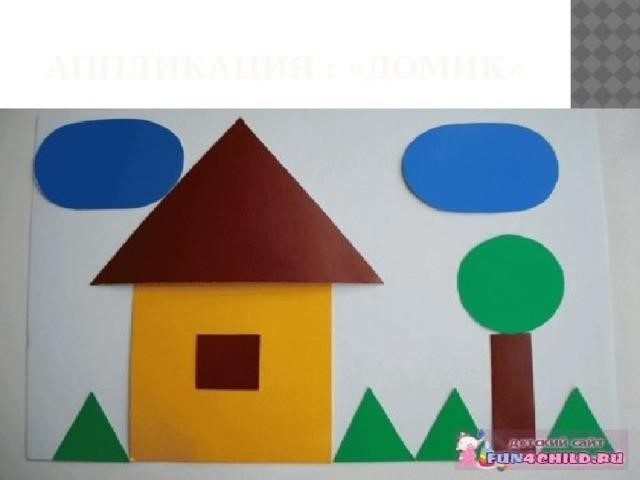 Физ.минутка «Строители» Гномы строят новый дом Динь-дон, дин-дон, - (наклоны из стороны в сторону, руки на поясе) Гномы строят новый дом, - (стучим кулаком об кулак) Красят стены, крышу, пол, - (руками "красим" сбоку, вверху, внизу) Прибирают всё кругом. – (метём метлой) Мы к ним в гости придём - (шаги на месте) И подарки принесём. - (руки вперёд, ладонями вверх) Дыхательная гимнастика «Надуй шарик» Ноги вместе, руки перед грудью, как бы держать шарик. Сделать плавный вдох через нос, на выдохе под счёт до 4 произносить [Ш]. Повторить 3 –4 раза Упр.2 Раскрась картинку. 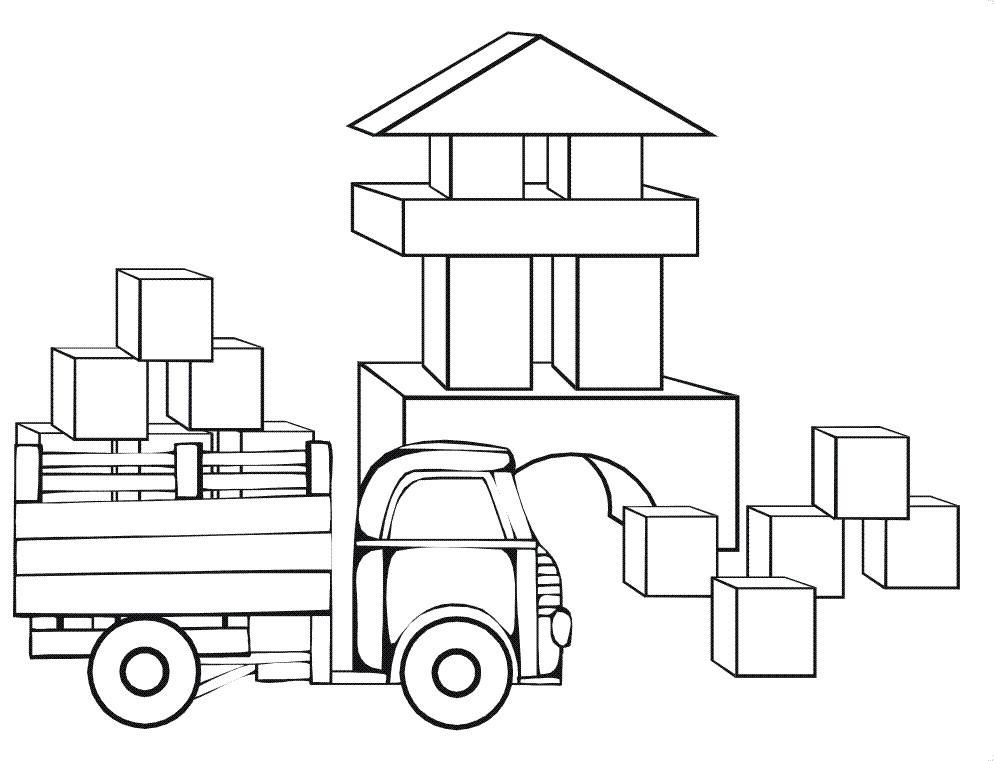 